INSTRUCTIONSThe ENERGY STAR Multifamily High Rise Submittal Validation Form is used by the licensed professional to validate submittals. This form must be signed and stamped by a professional engineer or registered architect and submitted to EPA or its designated agent for approval. For more information on program submittals see the Licensed Professional’s Guide to the ENERGY STAR Label for MFHR Buildings.BUILDING INFORMATIONSUBMITAL VALIDATIONThis building is earning the ENERGY STAR using the following (Please check the appropriate box):Performance Path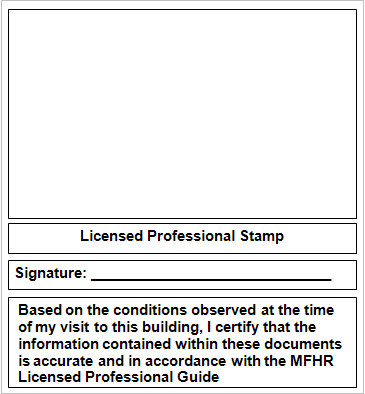 Prescriptive PathThis validation form pertains to the following (please check the appropriate box)Proposed Building Submittal (The following documents must be included as part of the submittal)1.  Proposed Building Reporting Summary (PerformancePath Only)2.  Testing and Verification WorksheetsAs-Built Building Submittal (The following documents must be part of the submittal)1.  As-Built Building Reporting Summary (PerformancePath Only)2.  Testing and Verification Worksheets3.  Photo TemplateBy signing and stamping this form the licensed professional is not guaranteeing performance of the operating building nor does it require that the licensed professional certify that the building will perform to any specified level. By validating the submission, the licensed professional is certifying that the information contained within the submitted documents is accurate and in accordance with the program’s guidelines, based on the conditions observed.HOW TO SUBMIT DOCUMENTSTo ensure that EPA or its designated agent has a complete file for each project participating in the program theProposed and As-Built Building Submittals should be submitted as indicate below.1.  The following documents must be submitted in Portable Document Format (PDF)-	Proposed Building Reporting Summary-	As-Built Building Reporting Summary-	ENERGY STAR MFHR Submittal Validation Form-	Photo Template2.  The Testing and Verification Worksheets Excel file must be submitted in its entiretyAll documents should be emailed as an attachment to mfhr@energystar.gov with the following the subject line,[Proposed] or [As-Built] Building Submittal (Project Name, Address, City, State).Contact information for questions:•	Email: mfhr@energystar.gov•	Website: www.energystar.gov/mfhrIf the licensed professional chooses to submit hard copy documents to EPA they should be sent to the following addressMailing AddressENERGY STAR Label for Multifamily High Rise BuildingsU. S. Environmental Protection Agency (6202J)1200 Pennsylvania Avenue, NW Washington, DC 20460Express Mail and CourierENERGY STAR Label for Multifamily High Rise BuildingsRoom 927P1310 L Street, NW Washington, DC 20005Building Address	ENERGY STAR Developer Partner	Licensed ProfessionalBuilding Address	ENERGY STAR Developer Partner	Licensed ProfessionalBuilding Address	ENERGY STAR Developer Partner	Licensed ProfessionalProject Name:                                    Street:                                                City, State:                                         ZIP:                                                     Company Name:                                Contact Name:                                  Phone:                                               Email:                                                 Company Name:                                Contact Name:                                  Phone:                                               Email:                                                 